Крутикова Ирина Валерьевна МБДОУ № 49 общеразвивающего видаСвердловская область, г. Полевской Воспитатель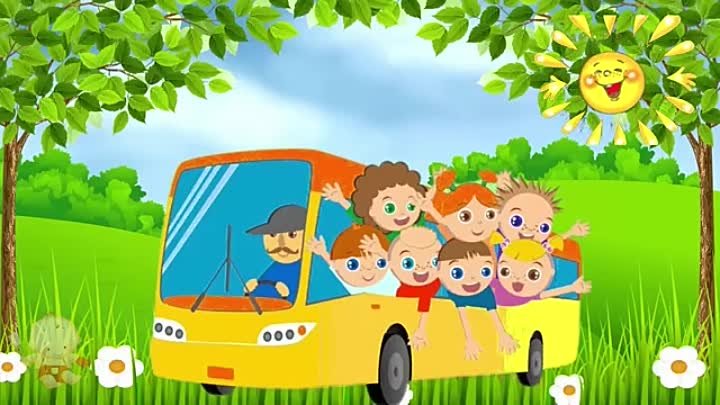 Непосредственно-образовательная деятельность по формированию элементарно-математических представлений для детей старшей группы Цель: формирование  элементарных математических представлений и познавательной активности детей дошкольного возраста.Образовательные задачи:Закрепление счета в пределах 10;Закреплять умение соотносить число с количеством предметов; умение называть и различать геометрические фигуры;Совершенствовать умение группировать предметы по цвету, форме.Развивающие задачи:Развивать внимание, логическое, образное и пространственное мышление;Развивать конструктивные умения.Воспитательные задачи:Воспитывать терпение при выполнении заданий, умение работать в команде;Воспитывать доброжелательное отношение к сверстникам.Оборудование и материалы:Конструктор ТИКО «Арифметика», «Фантазёр», билеты с цифрами, руль, ноутбук, телевизор, мягкие модули с цифрами,  игра  «Цвет и форма» серия «Умный паровозик».Предварительная работа:Интеллектуальные игры: «Четвертый лишний», «Найди пару», «Длинная, короткая дорожка», «Волшебные кирпичики», «Соседи», «Собери по схеме», «Что пропало?», «Светофоры», «Симметрия», «Чудесный мешочек».Методы и приемы:• словесные (беседа, художественное слово, вопросы к детям);• наглядные методы (наблюдение, показ демонстрационных материалов);• игровые методы (игровая ситуация);• практические методы (творческая и продуктивная работа детей, физкультминутка);• методы контроля (анализ детских работ, подведение итогов занятия).Ход занятия:Вводная часть, организационный момент:Дети заходят в группу. Встают врассыпную.Воспитатель:День необычный сегодня у нас.Мы рады, так рады приветствовать вас.Для умной игры собралась детвораЕе начинать нам настала пора.Воспитатель: Я предлагаю поиграть в игру с мячом «Отвечай, не зевай!». Каждый внимательно должен выслушать вопрос и дать правильный ответ. Викторина «Знатоки математики»:1) Сколько дней в неделе (7); 2) Кто быстрее плавает – утенок или цыпленок (утенок); 3) Какое число следует за числом 5 (6); 4) Назови геометрическую фигуру с тремя углами;5) Какое число больше 4 или 8 (8);6) Кто быстрее долетит до цветка – бабочка или гусеница (бабочка); 7) Какое число следует за числом 9 (10);8) На какую геометрическую фигуру похоже яйцо.2 часть – основная.Звонок телефона. На экране телевизора слайд с письмом. «Здравствуйте, ребята! Злой волшебник заколдовал зверей в волшебном лесу, разрушил их дома и закрыл лес на замок, чтобы никто туда не зашёл. Только вы сможете помочь расколдовать зверей и их лес. Для этого надо выполнить задания. За каждое правильно выполненное задание у вас появится деталь от волшебного ключа, которым вы откроете замок в волшебный лес».Восп.: Ребята, поможем несчастным зверушкам? (Ответы детей) А как?Восп.: Тогда отправляемся в путь! А на чём мы можем добраться до леса? (Ответы детей)Восп.: Хорошо! А вы знаете, что сегодня к нам в детский сад приехал волшебный автобус, который может отвезти нас в волшебный лес.Восп.: А сейчас нам надо выбрать шофёра.  (Считалочка: Ехал Лунтик на тележке, продавал он всем орешки: Кому - два, кому - три, а шофёром будешь ты.)Восп.: Чтобы занять своё место, возьмите билет. На билете изображена цифра и на сиденье такая же. (Уточнить, все ли заняли места правильно по билетам.)Восп.: Все правильно сели на свои места? Тогда поехали. (Звучит музыка).Себе воспитатель тоже берет билет.- Илья, кто сидит впереди тебя? Слева от тебя?- Полина, с какой стороны от тебя сидит Аня? Кто сидит у тебя сзади?- Ребята, а мне на какое место сесть?- Отправляемся в путь.- Приехали.«Препятствие»Восп.: Ребята, смотрите, нам путь преградили Большие камни. Что бы продолжить путь, нужно их убрать.- Для этого нам надо убрать камень с цифрой, которая стоит после 5 (6), затем камень, который стоит перед цифрой 5 (4), а теперь уберите камень с цифрой, стоящей между цифрами 1 и 3, 7 и 9.- Ну, вот, у нас и появился проход, теперь мы можем идти  дальше. (Мягкие кубики) (Дети получают деталь от ключа).Поляна «Фигурная»Восп.: Посмотрите, какой беспорядок устроил злой волшебник. (на полянке разложены разные геометрические фигуры (квадраты, прямоугольники, треугольники, пятиугольники, шестиугольники и др.). Нам надо быстро всё убрать. Восп.: Как можно быстро навести порядок, ведь времени у нас мало? (Разделиться на команды). – И так, первая команда собирает все треугольники, вторая команда -  четырёхугольники и третья команда -  остальные многоугольники. Восп.: Ребята, а какие треугольники вы собрали (остроугольные, равносторонние), а четырёхугольники (квадраты, прямоугольники), многоугольники (пятиугольники, шестиугольники).(Дети получают деталь от ключа).«Заколдованные числа»Восп.: Злой волшебник заколдовал все числа, они забыли свои места и заблудились. Помогите каждому числу встать на свое место. Расставьте их по порядку. Выкладываем числовой ряд от 1 до 10. (Порядковый и обратный счет). Назовите соседей числа 6, 2, 4, 9.Упражнение с конструктором ТИКО «Арифметика» «Найди пару»  - дети соотносят квадраты с цифрами с квадратами с точками. Вариант № 2 – используют квадраты с цифрами и пустые квадраты.(После выполнения заданий дети получают деталь от ключа).ФизкультминуткаВосп.: Один, два, три, четыре, пять,       Очень весело считать,        Не сидите в стороне        Подбегайте все ко мне.                                                 (Дети подходят к воспитателю).        Фигуру ТИКО выбирайте.Восп.: Ребята пока будет звучать музыка, можно потанцевать, попрыгать. Когда музыка остановится, нужно встать с тем, у кого одинаковые фигуры по форме. Сыграть ещё раз (Встать с тем, у кого фигуры одинакового цвета).(Дети получают деталь от ключа).Восп.: ребята, когда злой волшебник устроил ураган у зверят все их игрушки вещи перепутались.  Дидактическая игра «Цвет и форма» серия «Умный паровозик». Дети по двум признакам (цвет и форма) ищут карточки с предметами. (Дети получают деталь от ключа).Восп. Ребята, мы получили все детали от ключа. Сейчас надо его собрать. (Дети конструируют ключ).Восп.: Молодцы! Теперь мы сможем открыть замок и расколдовать лес. (На слайде фото замкА, дети кладут ключ перед фото, на слайде картинка волшебного леса и зверей.)Восп.: Наше путешествие закончилось. Мы спасли всех жителей волшебного леса. Пора возвращаться назад в детский сад. Приехали мы на автобусе, предлагаю на нем и вернуться. Дети вспоминают номер своего места рассаживаются на свои места. Звучит музыка «Автобус».Восп.: Ребята, где мы сегодня побывали, что делали? Помогли мы жителям волшебного леса? Что вам понравилось больше? А что для вас было сложным?Восп.: Мы с вами сделали много добрых дел и я рада, что вам понравилось. Спасибо!РефлексияЗвери из волшебного леса   очень благодарны вам за помощь, для вас,  своих друзей, они передали сундучок. Откроем его (в сундучке сладкие гостинцы).